TERMO DE CESSÃO DE DIREITOS DE USO DE TEXTO Pelo presente termo de cessão de direitos de uso o CEDENTE/AUTOR, autoriza, em caráter exclusivo e isento de qualquer ônus, o uso de seu(s) texto(s) intitulado: ....................................................................................................................................................................................................................................................................................................................................................................................., para publicação em obra coletiva a ser organizada pelo (a) CESSIONÁRIO (A).O(A) CEDENTE/autor declara que o(s) texto(s) em questão é(são) de sua autoria pessoal e está desvinculado de contratos com outras editoras, responsabilizando-se, portanto, pela originalidade do(s) mesmo(s), bem como por sua revisão e dá ao (a)  CESSIONÁRIO (A), plenos direitos para escolha do editor, meios de publicação, meios de reprodução, meios de divulgação, tiragem, formato, enfim tudo o que for necessário para que a publicação seja efetivada. No caso do referido texto fazer parte de outra obra com contrato em alguma editora (s), o CEDENTE é responsável pela autorização de publicação na obra acima.O(A) CESSIONÁRIO(A) se compromete a zelar pela qualidade editorial da publicação, garantindo que os conceitos e o pensamento do(a)  CEDENTE/AUTOR permaneçam fiéis aos originais.Esta cessão vigora a partir da presente data, perdurando pelo prazo de vigência do respectivo contrato de edição da obra da qual será parte integrante, limitada a cinco anos. Podendo o(a) CESSIONÁRIO(A) realizar neste período quantas edições julgar conveniente.O (A) CEDENTE receberá pela cessão dos direitos ........... (......) exemplares da publicação que for feita.Para maior clareza, firma-se este termo na presença de duas testemunhas abaixo identificadas.Rondonópolis, ........ de ..................................de ......._____________________________________ASSINATURA DO CEDENTE/AUTOR_________________________________             _________________________________TESTEMUNHA				        TESTEMUNHANome:						         NOME:	R.G.:						         RG: CPF: 						         CPF: Editora Universitária da Universidade Federal de RondonópolisAv. dos Estudantes, 5055 - Cidade Universitária, Rondonópolis - MT, 78736-900 ufr.edu.br/editoraCEDENTE / AUTOR (Nome completo):CEDENTE / AUTOR (Nome completo):CEDENTE / AUTOR (Nome completo):CEDENTE / AUTOR (Nome completo):Data nascimentoXX/XX/XXXXNacionalidade(  ) brasileiro  (   ): Outro _________Estado civilProfissãoEndereço completo (rua, bairro, cidade, UF,CEP):Endereço completo (rua, bairro, cidade, UF,CEP):Endereço completo (rua, bairro, cidade, UF,CEP):Endereço completo (rua, bairro, cidade, UF,CEP):Telefone(s)(DDD) XXXX-XXXX)E-mailRGCPFCESSIONÁRIO(A)  / ORGANIZADOR)(A):  CESSIONÁRIO(A)  / ORGANIZADOR)(A):  CESSIONÁRIO(A)  / ORGANIZADOR)(A):  CESSIONÁRIO(A)  / ORGANIZADOR)(A):  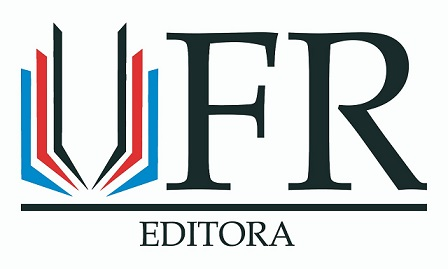 